Публичный отчетный доклад муниципального бюджетного общеобразовательного учреждения средней общеобразовательной школы №3 города Бородино по итогам 2015-2016 учебного годаСтруктура доклада:1. Общая характеристика учреждения 2. Обеспечение  освоения базового уровня образования  в  соответствии с государственными стандартами 3. Организация работы с интеллектуально одаренными детьми 4. Воспитательная работа  5.Материально-техническое и кадровое обеспечение образовательного процесса 6. Создание условий для безопасной жизнедеятельности школьников 7. Финансово-хозяйственная деятельность 8. Перспективы и планы развития. Публичный доклад содержит информацию об основных результатах и проблемах образовательного учреждения.Содержание доклада мы адресуем, прежде всего, родителям, выбирающим школу для своего ребенка. Прочитав его, они смогут ознакомиться с укладом и традициями нашей школы, условиями обучения и воспитания, образовательными программами и перечнем образовательных услуг.Информация о результатах, основных проблемах функционирования и перспективах развития школы адресована нашим учредителям, местной общественности, органам местного самоуправления, определяющим роль каждого образовательного учреждения в образовательном пространстве города.Обеспечивая информационную открытость образовательного учреждения посредством публичного доклада, мы надеемся на увеличение числа социальных партнеров, повышение эффективности их взаимодействия с нашим образовательным учреждением.Публичный доклад подготовлен авторским коллективом в составе директора МБОУ СОШ №3  Зевакиной О.Я., заместителей директора: Ефимкиной А.И., Хлоповой О.Г., Темновой А.В., Первухиной Л.М., методиста Михалевой Г.Н., руководителя ФСК Рабэ Ю.К., социального педагога Дюгановой С.Г., психолога Лухтановой Е.В.1.Общая характеристика учреждения  Юридический и фактический адрес школы: Россия, 663980, Красноярский край, г. Бородино, м-н Стахановский, 3, тел. 83916846310Тип образовательного учреждения: общеобразовательная организацияУстав общеобразовательного учреждения зарегистрирован 31.03.2014г.Лицензия: серия РО№ 035332 от 23.12.2011г.Свидетельство о государственной аккредитации: Серия 24АО1 номер 0000977 от 01.12.2015г.Свидетельство о государственной регистрации:№24000289345 от 13.10.2002г.ИНН 2445001605 от 19.03.2003г.Учредитель: муниципальное образование город Бородино, Юридический адрес учредителя: Красноярский край, город Бородино, ул. Горького, д. 5Организационно-правовая форма: муниципальное бюджетное общеобразовательное учреждение.Цель создания образовательного учреждения: Учреждение реализует цели и задачи, закрепленные в Законе «Об образовании в Российской Федерации».Основным предметом деятельности Учреждения является реализация:основной общеобразовательной программы начального общего образования;основной общеобразовательной программы основного общего образования;основной общеобразовательной программы среднего общего образования;дополнительных общеобразовательных программ - дополнительных общеразвивающих программ.реализация адаптированных основных образовательных программ;организации отдыха учащихся в каникулярное время. Цель образовательной деятельности школы:Развитие нравственной, гармоничной, физически здоровой личности, способной к самореализации, саморазвитию и самосовершенствованию.Приоритетные направления развития: Обеспечение государственных гарантий доступности качественного образования;Развитие системы обеспечения качества образовательных услуг;Совершенствование работы в направлении гражданско-правового образования, формирование гражданско-правовой компетентности участников образовательного процесса;Отработка модели профильного обучения на старшей ступени;Совершенствование системы работы школы, направленной на сохранение и укрепления здоровья учащихся и привития навыков здорового образа жизни.Особенности районаШкола осуществляет образовательную деятельность в условиях моногорода с численностью населения около 20 тысяч. Город имеет одно градообразующее предприятие – ОАО «СУЭК-Красноярск» «Разрез Бородинский им. М.И. Щадова», поэтому основной состав жителей – рабочие и служащие предприятия, небольшую часть составляют представители городской инфраструктуры и малого бизнеса. В микрорайоне школы три детских дошкольных учреждения, выпускники которых приходят в МБОУ СОШ №3. Вашему вниманию предлагается анализ основных направлений работы нашего педагогического коллектива за период 2015-2016 учебного года. 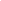 Работа педагогического коллектива в 2015-2016 учебном году строилась на реализации: стратегических направлений Российского и краевого образования, понимании нами принципов, на которых строится современное образование; основных задач педагогического коллектива и миссии школы в соответствии с образовательными программами и Программой развития школы. Сегодня МБОУ СОШ № 3 – это: школа с профильными классами; школа с классами кадетского образования; школа с широкой системой дополнительного образования; школа, в которой утвердилась комфортная атмосфера сотрудничества учеников, учителей, родителей; школа – творческая площадка гражданско-правового образования; школа, которая широко применяет современные технологии; школа, которая  стала победителем в  краевом конкурсе образовательных учреждений, внедряющих инновационные образовательные программы, в рамках Приоритетного национального проекта "Образование"; школа, которая является победителем КЦП «Дети» «Мой спортивный двор»; школа-победитель краевого конкурса проектов, направленных на улучшение учебных результатов школьников по предметам естественнонаучного цикла; школа-победитель краевого конкурса физкультурно-спортивных клубов; школа – обладатель Дипломов I степени в 2012,2013,2014 гг. Национальной премии «Элита Российского образования»; школа - победитель Всероссийского конкурса руководителей образовательных учреждений «Современное образование: стратегии управления» 2015 г.; школа - победитель Школьной спортивной лиги-2013,2015; школа - призер Всероссийской акции «Я-гражданин России». 2. Обеспечение  освоения базового уровня образования  в  соответствии с государственными стандартами Эффективная организация учебно-воспитательного процесса в школе в рамках реализации ФГОС НОО, ФГОС ООО является основной задачей I,II уровней обучения, где развиваются способности детей, вырабатываются навыки чтения, письма и счета, привычка к систематическому труду. Обучающиеся овладевают основными умениями и навыками учебной деятельности, элементами теоретического мышления, навыками самоконтроля учебных действий, культурой поведения и речи, основами личной гигиены и здорового образа жизни. В 2015-2016 учебном году педагоги продолжали работу по проблеме реализации ФГОС НОО, ФГОС ООО. В режиме ФГОС  работали 1-5 классы. Начальное  общее образование является базой для получения основного общего образования.Учителями реализовывались образовательные программы по следующим дидактическим системам: - развивающего обучения  (система Л.В. Занкова) ;- «Планета знаний»;- «Школа России». На начало года в начальной школе обучалось 320 учащихся, на конец учебного года - 319 человек. Движение учащихся происходило в связи с переменой места жительства.   Аттестовывались учащиеся 2-4 классов – 248 человек. Успеваемость составила 99%. Наблюдение за показателями успешности обучения позволяет сделать вывод, что  качество обученности за последние три года практически стабильное (54%-50%-51%).  Ударников в начальной школе 110 человек. Количество учащихся, закончивших учебный год на «отлично», - 16 человек (7%) - количество отличников увеличилось по сравнению с прошлым годом. Таким образом, уровень качества составил  51%.Подводя итоги 2015-2016 учебного года, хочется отметить, что работа начальной школы является достаточно эффективной и творческой.Основанием можно считать:- Активную успешную работу педагогического коллектива по внедрению ФГОС НОО.-  Стабильные показатели качества знаний учащихся.- Творческую активность учителей и учащихся начальной школы в мероприятиях различного уровня.- Положительную оценку работы начальной школы родителями.- Стабильность контингента учащихся, востребованность при наборе в 1-ый класс.  В 2015 году 5 классы начали реализацию ФГОС основного общего образования.Переход уч-ся из начальной школы в основную предусматривал: - подготовительный этап (создание информационного поля – сбор и накопление информации о развитии, качестве знаний, умений, навыков учащихся; проведение организационных мероприятий: подбор учителей-предметников и классных руководителей с учетом особенностей класса, их знакомство с будущими 5-классниками, соблюдение единых подходов к образовательно-воспитательному процессу и требований в обучении);- адаптационный этап, в рамках которого в 5 классах проведен классно-обобщающий контроль, психологическая диагностика (итог данного этапа, традиционно, – психолого-педагогический консилиум);- результатом стабилизационного периода считается сохранение учащимися учебных достижений начальной школы (входные контрольные работы по русскому языку и математике). Классные руководители старались поддерживать связь с учителями-предметниками, которые учитывали их особенности детей.  Каждый ребенок продвигался согласно его уровню развития. Это отслеживалось в дневниках достижений каждого ребёнка 5 класса.В 5-ых классах 100%-ная успеваемость. Промежуточная аттестация показала, что практически все учащиеся справляются с контрольными заданиями на 100%. Учителя достаточно работают с сильным и слабым контингентом учащихся. Не прошла промежуточную аттестацию  одна ученица 8в класса по причине нахождения на длительном лечении. Она переведена условно и будет проходить аттестацию в сентябре. Невысокий процент учащихся 10-х классов выполнили работу по химии и биологии на «4» или «5». Меньше всего хороших и отличных результатов также показали дети 6в класса по истории. Достаточно слабо справились ученики 7б и 7в классов с работой по биологии (17% и 10% на «4» и «5»). Невысокую успешность промежуточной аттестации по английскому языку показали дети первой группы 8в класса (30% справились на «4» и «5»). Учителям необходимо усилить работу со школьниками через индивидуально-дифференцированный подход.Невысокие  результаты выполнения работ по истории в 6-х классах и биологии в 7-х среди (28 и 26 % на «4» и «5» соответственно). Это говорит о недостаточно результативной работе учителей по реализации учебной программы. Хороший процент успешности показали учащиеся 8-х классов по физической культуре (77% на «4» и «5»). Все выпускники проходили итоговую аттестацию: в форме ОГЭ – 55 человек и в форме ГВЭ – 2 человека. Доля справившихся с ГИА составила 98%.Итоговая аттестация  выпускниками 9-х классов пройдена достаточно успешно с учётом того, что в этом году все выпускники сдавали по четыре экзамена. Немного слабее по успешности результаты по обязательному предмету русскому языку (доля успешности упала с 66% до 60%). По математике доля успешность выросла  с 38% до 58%. Учителя учитывали замечания, полученные при контроле, а также отрабатывали «слабые места», выявленные при административном мониторинге и пробных экзаменах. Из предметов по выбору результаты неплохие, хотя справились с экзаменационными заданиями не все. Самые плохие результаты по истории, обществознанию и географии: 67 и 80% детей выбравших эти предметы справились с экзаменами по ним. Также невысок и процент успешности (67, 33 и 20%).Остальными экзаменами по выбору (химия, физика, биология, английский язык, информатика) учащиеся подтвердили свои знания или показали их на более высоком уровне по сравнению с годовым результатом по предмету. Так, например, по химии все ребята получили отметки «5». В 2015-2016 уч.году все экзамены за курс средней школы наши выпускники проходили в форме ЕГЭ. Всем выпускникам в обязательном порядке, согласно Положению об итоговой аттестации  выпускников 11-х классов,  необходимо было сдать лишь русский язык и математику. Экзамен по математике в этом году, также как и в прошлом, сдавался на базовом (необходимом для окончания школы) и на профильном уровнях (дающем право участвовать в конкурсе на поступление в вуз). Выпускники выбирали, что им надо. В случае преодоления ими минимальной границы баллов они могли получить аттестат. Результаты ЕГЭ с 2009 г. не переводятся в отметку и на результаты итоговой оценки по предмету не влияют. Остальные 10 предметов (обязательные предметы школьной программы) также сдаются в форме ЕГЭ, но лишь в том случае, если выпускник их выбрал для поступления в вуз. По сравнению с прошлым годом произошло повышение среднего балла с 43 до 45 баллов и за счёт сдачи предмета на базовом уровне процента справившихся с экзаменом по математике. В декабре 2015 года все выпускники средней школы получили допуск к ЕГЭ по русскому языку, написав сочинение. По сравнению с прошлыми годами процент успешности выполнения работы вырос с 66,1 до 67 балла. И хотя все наши выпускники преодолели минимальный порог, экзамен по русскому языку не сдал один выпускник, удалённый с экзамена за нарушение Порядка проведения ГИА. Наивысшие результаты показали ребята по русскому языку (93 балла), по профильной математике (70 баллов).По обязательным предметам необходимо продолжать работу в направлении чёткой отработки демоверсии, спецификации и КИМов по предмету, чтобы не понизить качество результата. Учителям русского языка и математики необходимо всё же проанализировать ошибки учеников и организовать работу в направлении отработки трудных заданий для удержания уровня сдачи ЕГЭ по русскому языку и увеличения уровня сдачи профильной математики. Таким образом,  выпускники, выбравшие ЕГЭ по предметам в основном смогли преодолеть минимальную границу баллов, т.е справились с работой. Здесь есть большая заслуга учителей, подготовивших выпускников к сдаче ЕГЭ по выбору.  Один выпускник получил аттестат особого образца и награжден медалью «За особые успехи в учении». Учебный план за 2015-2016 учебный год выполнен, учебные программы пройдены. Все обучающиеся по состоянию здоровья на дому успешно прошли курс обучения за соответствующий класс и по соответствующей программе, программы и учебные планы надомного обучения выполнены.	3.Организация работы с интеллектуально одаренными детьмиШкола реализует приоритетные направления работы с интеллектуально одарёнными учащимися. Педагоги готовят детей для участия в мероприятиях различного уровня.Организация работы с интеллектуально одарёнными детьми в 2015-2016 учебном году проводилась по следующим направлениям деятельности: Участие во Всероссийской олимпиаде школьников. Учащиеся основной и старшей школы  приняли участие в школьном этапе всероссийской олимпиады школьников по всем изучаемым предметам федерального компонента БУПа. Многие ребята участвовали в нескольких предметных олимпиадах, поэтому общее количество участников – 928 человек-предмет, что соответствует 200%. Учитывая ребёнка один раз, количество участников составило 302 человека, что составляет 65 % от числа школьников с 5 по 11 класс. Активность обучающихся в целом была высокой, ребята с интересом выполняли задания как теоретические, так и практические. В целом по итогам Олимпиады победителей – 89, призёров – 199.Информация по результатам школьного этапа Олимпиады по всем предметам выставлена на странице школьного сайта:     http://school3.mmc24415.cross-edu.ru/  Результаты школьного этапа всероссийской олимпиады школьников внесены в краевую базу данных «Одарённые дети Красноярья».Внеучебные интеллектуальные достижения обучающихся.Обучающиеся нашей школы традиционно принимают активное участие в интеллектуальных мероприятиях различного уровня (от школьного до международного). Организация работы НОУ Продолжена работа педагогов с учащимися над исследовательскими работами в рамках элективных курсов и занятий НОУ. Всего 80 учеников было охвачено работой в НОУ. В начале года были сформированы исследовательские группы школьников: по химии, биологии, экологии (7 человек), по истории и краеведению (5 человек), обществознанию (5 человека), филологии (5 человек), страноведению (6 человек), физике (12 человек), психологии (14 человек), географии (6 человек), социальному проектированию (10 человек), исследовательская группа при школьном музее (10 человек). В ноябре проведена установочная школьная конференция НОУ, на которой были рассмотрены вопросы организации и функционирования школьного НОУ, изучены краевые требования к исследовательским работам школьников и циклограмма краевых мероприятий 2015-2016 учебного года.Работа НОУ шла в соответствии с планом, что позволило достигнуть результатов исследований. Все дети, работающие над исследованиями, представили свои результаты в феврале на школьной конференции «Шаг в науку». Лучшие работы стали участниками городской научно-практической конференции «Открытие» (муниципального этапа краевого форума «Молодёжь и наука») Участие в олимпиадах вузов.  Для выпускников были организованы предметные олимпиады, проводимые Советом ректоров вузов и дающие право поступать в  вузы Томска, Красноярска, Санкт-Петербурга, Москвы. В них приняло участие 36 наших выпускников: В этом учебном году команда учеников 9-го т 10-го класса (4 человека) под руководством учителя химии  приняла участие в Зональной олимпиаде «II кубок юного химика – криминалиста» в СФУ. Ученица 9а класса, стала победителем. Интенсивное обучение в школах интеллектуального роста и участие в интерактивных мероприятиях.В этом году в школе было организовано обучение интеллектуально одарённых детей по различным программам, предлагаемым на краевом уровне вузами или учреждениями дополнительного образования детей. Обучение носит интенсивно-творческий характер, поэтому дети участвуют в мероприятиях такого рода с удовольствием.3.Методическая подготовка педагогов для организации работы с одарёнными и успешными школьникамиПедагоги принимали участие в работе вебинаров, организованных вузами Красноярска и С.-Петербурга.В этом учебном году было продолжено активное сотрудничество с КГПУ им. В.П.Астафьева в рамках краевого исследовательского сообщества, направленное на сопровождение исследовательских работ школьников учёными вуза и оказание методической помощи педагогам. Три исследовательских проекта, выполненных в краевом исследовательском сообществе, были представлены на краевой конкурс технических разработок с целью получения гранта. В целом работу по направлению «Интеллектуально одарённые дети» можно признать удовлетворительной. Но всё же существует ещё много проблем, которые необходимо решать. К ним относятся: усиление работы в направлении качества подготовки учащихся к ВОШ, расширение работы НОУ, активное участие в краевых интерактивных проектах для одарённых школьников, а также повышение квалификации учителей по вопросам организации работы с одарёнными детьми.4.Воспитательная работа В школе разработана система традиционных мероприятий, возникают новые традиции, что, с одной стороны, способствует сплочённости детско-взрослого коллектива, а с другой, даёт возможность учащимся проявить свои способности в различных направлениях. В течение учебного года были запланированы и проведены значимые мероприятия:конкурс работ из природного материала «Дары осени»;день самоуправления;праздничный концерт, посвящённый Дню учителя;посвящение в первоклассники и пятиклассники;новогодние утренники;конкурс новогодней игрушки;конкурс «Минута славы»;встреча выпускников;концерт, посвящённый международному женскому дню;фестиваль солдатской песни;смотр песни  и строя;конкурс чтецов стихотворений о родине;конкурс чтецов прозы «Живая классика»;высадка вишнёвой аллеи выпускниками.Все традиционные мероприятия проходят в рамках направлений воспитательной работы: гражданско-правовое, социально-нравственное, общекультурное, интеллектуальное, спортивно-оздоровительное, ученическое самоуправление, семья. Данные направления соответствуют трём основным направлениям развития личности: социально - нравственному, общеинтеллектуальному и общекультурному.5.Кадровое обеспечение и материально-техническое  обеспечение образовательного процесса В школе работает стабильный высокопрофессиональный коллектив. Школа на 100% обеспечена кадрами, профессиональная квалификация педагогических работников, имеющих образование, соответствующее профилю преподаваемых дисциплин, - 100% на каждой ступени, 80% педагогов имеют высшее профессиональное образование Школьная библиотека-медиатека является структурным подразделением образовательного учреждения, участвующим в учебно-воспитательном процессе в целях обеспечения права учащихся на бесплатное пользование библиотечно-информационными ресурсами. Деятельность библиотеки осуществляется в соответствии с учебным и воспитательным планами школы, программами, проектами и планом работы библиотеки. Сведения о фонде библиотеки – медиатекиЧисло книг, брошюр и журналов (включая школьные учебники) – 29166 экз.В том числе:художественная литература – 16669справочная литература – 430 экз. школьные учебники – 12497 экз. Число CD ресурсов – 170 экз.Книжный и электронный фонд библиотеки соответствует современной образовательной программе. При комплектовании фондов учитывается разновозрастный состав пользователей библиотеки. Учебные кабинеты оснащены от 80 до 100%, созданы условия для реализации стандартов второго поколения для учащихся начальной и основной школы, для реализации программ профильного обучения, проектной и исследовательской деятельности. 6.Создание условий для безопасной жизнедеятельности школьников Образовательное учреждение систематически ведёт оздоровительную деятельность, направленную на развитие культуры здоровья. Состояние здоровья детей в значительной степени связано с их физической активностью. Поэтому в школе введена ежедневная утренняя зарядка и в дополнении к третьему часу физической культуры в школе действует 8 спортивных секций в рамках ФСК «Факел».  Для детей с ослабленным здоровьем организованы занятия в кабинете ЛФК.30% обучающихся посещают бассейн. Уровень физической подготовленности детей стабилен.В учреждении создан оптимальный морально-психологический климат, который позволяет на должном уровне строить отношения «учитель – ученик», «ученик – класс», «учитель – родители».Сохранению и укреплению здоровья учащихся способствует применение педагогами здоровье сберегающих технологий в образовательном процессе. В образовательном учреждении  функционирует столовая, где организовано горячее питание. Охват учащихся горячим питанием составляет 92%. Завтрак для 173 обучающихся льготной категории финансируется за счет средств краевой субвенции, остальные обучающиеся питаются за счет родительских средств.  Образовательное учреждение имеет ограждение по периметру и 9 выходов на случай пожара или террора. Школа полностью обеспечена  первичными средствами пожаротушения и АПС, систему аварийного освещения. Организация пропускного режима в ОУ в дневное время осуществляется охранником, в ночное время – сторожами. Перемещение посторонних лиц по школе происходит в сопровождении дежурного учителя или администратора. Установлено видеонаблюдение: 9 камер внутреннего наблюдения, 3 камеры наружного наблюдения.В целях предупреждения травматизма и обучения правилам поведения  в чрезвычайных ситуациях в образовательном учреждении систематически проводятся беседы-инструктажи среди учащихся и учебно-тренировочные эвакуации.  7.Финансово-хозяйственная деятельностьФинансово-хозяйственная деятельность учреждения основывалась на выполнении Муниципального задания на 2016 год и плановый период 2017и 2018 годов. Муниципальное задание выполнено в полном объеме в соответствии с планом ФХД  на 2016 год и плановый период 2017 и 2018 годов.8.Перспективы и планы развития    В ходе подготовки к новому учебному году был проведен анализ учебно-воспитательной работы, материально-технической базы, кадрового обеспечения, финансово-хозяйственной деятельности, выявлены проблемы и  определены    приоритетные направления школы на 2016/2017 учебный год по переходу к новому качеству образования.В числе приоритетных направлений деятельности – гражданско-правовое образование участников образовательного процесса, способствующее реализации программы развития учреждения как «Школы гражданского становления».Администрация школы выражает благодарность всем, кто неравнодушен к школьным делам.Спасибо за ваши добрые дела, за ваше неравнодушие к нашим проблемам!Название олимпиадыУровеньКол-во участников8-9 класс10-11 классПризеры (кол-во и %)Олимпиада по химии при СФУкраевой5-52 (40%)Всероссийская олимпиада школьников «Надежда энергетики», физикавсероссийский10-102 (20%)Олимпиада МГИ НИТУ «МИСиС» «Горняцкая смена» по математикевсероссийский3-30 (0%)Олимпиада МГИ НИТУ «МИСиС» «Горняцкая смена» по физикевсероссийский188103 (17%)Объединённая межвузовская математическая олимпиада  (ОММО)всероссийский2-20 (0%)